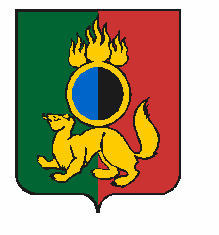 АДМИНИСТРАЦИЯ ГОРОДСКОГО ОКРУГА ПЕРВОУРАЛЬСКПОСТАНОВЛЕНИЕг. ПервоуральскОб утверждении сметной документации по восстановлению и текущему ремонту Памятника воинам, погибшим в госпиталях в годы Великой Отечественной войныВ соответствии с положительным заключением о проверке сметной стоимости   Общества   с   ограниченной  ответственностью  «Проект-Строй»  №9/Э от                       14  апреля  2021  года  объекта  «Памятник воинам,  погибшим  в  госпиталях  в годы Великой  Отечественной  войны 1941 - 1947 г.», расположенного   по   адресу:                  г. Первоуральск,  ул. Орджоникидзе,  Городское кладбище, 1 ворота, Администрация городского округа ПервоуральскПОСТАНОВЛЯЕТ:1.Утвердить сметную документацию по восстановлению и текущему ремонту объекта «Памятник воинам,  погибшим в госпиталях в годы Великой Отечественной войны 1941-1947 г.», расположенного  по адресу: г. Первоуральск,  ул. Орджоникидзе,  Городское кладбище, 1 ворота.  Общая сметная стоимость в текущих ценах I квартала 2021 года 4 153 734 (четыре миллиона сто пятьдесят три тысячи семьсот тридцать четыре) рубля с учетом НДС (20%). 2. Разместить настоящее постановление на официальном сайте городского округа Первоуральск.3.	Контроль исполнения настоящего постановления возложить на       заместителя Главы Администрации городского округа Первоуральск по жилищно-коммунальному хозяйству, городскому хозяйству и экологии Д.Н. Полякова.Глава городского округа Первоуральск                                                             И.В. Кабец 26.04.2021№760